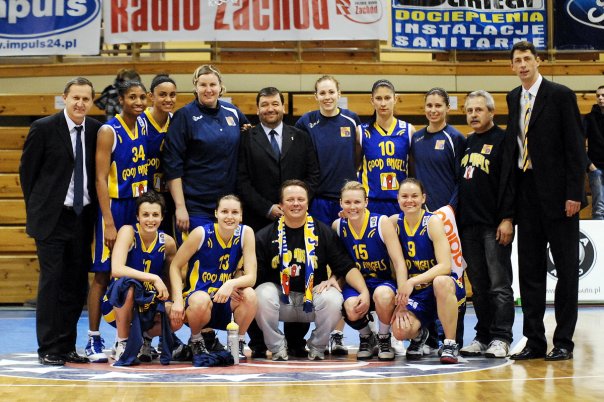 Dobrí Anjeli Košice – Majster 2009/2010Dolný rad: Musovič, Kupčíková, manažér Jendrichovský, Michulková, HrickováHorný rad: asistent Krajňák, McCoughtry, Dupree, Kováčová, Kiššová, Číkošová, Čarnoká, tréner Svitek